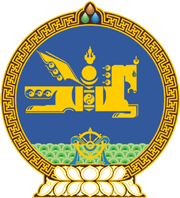 МОНГОЛ УЛСЫН ХУУЛЬ2023 оны 06 сарын 15 өдөр                                                                  Төрийн ордон, Улаанбаатар хот     МОНГОЛ УЛСЫН НЭГДСЭН ТӨСВИЙН     2023 ОНЫ ТӨСВИЙН ХҮРЭЭНИЙ     МЭДЭГДЭЛ, 2024-2025 ОНЫ ТӨСВИЙН     ТӨСӨӨЛЛИЙН ТУХАЙ ХУУЛЬД     ӨӨРЧЛӨЛТ ОРУУЛАХ ТУХАЙ1 дүгээр зүйл.Монгол Улсын нэгдсэн төсвийн 2023 оны төсвийн хүрээний мэдэгдэл, 2024-2025 оны төсвийн төсөөллийн тухай хуулийн 1 дүгээр зүйлийг доор дурдсанаар өөрчлөн найруулсугай: “1 дүгээр зүйл.Монгол Улсын нэгдсэн төсвийн 2023 оны төсвийн хүрээний мэдэгдэл, 2024-2025 оны төсвийн төсөөллийн үзүүлэлтийг доор дурдсанаар баталсугай:”2 дугаар зүйл.Энэ хуулийг 2023 оны 06 дугаар сарын 15-ны өдрөөс эхлэн дагаж мөрдөнө.	МОНГОЛ УЛСЫН 	ИХ ХУРЛЫН ДАРГА 				Г.ЗАНДАНШАТАРЭдийн засгийн үндсэн үзүүлэлтЭдийн засгийн үндсэн үзүүлэлтТөсвийн хүрээний мэдэгдэлТөсвийн төсөөлөлТөсвийн төсөөлөлЭдийн засгийн үндсэн үзүүлэлтЭдийн засгийн үндсэн үзүүлэлт2023 он2024 он2025 он1Дотоодын нийт бүтээгдэхүүний бодит өсөлтийн хэмжээ /хувь/6.06.56.52Хэрэглээний үнийн өсөлтийн түвшин10.08.06.03Нэгдсэн төсвийн тэнцвэржүүлсэн орлогын хэмжээ /тэрбум төгрөг/20,781.921,163.222,472.03-Дотоодын нийт бүтээгдэхүүнд эзлэх хувь34.532.330.94Нэгдсэн төсвийн нийт зарлагын дээд хэмжээ /тэрбум төгрөг/22,371.422,996.123,928.84-Дотоодын нийт бүтээгдэхүүнд эзлэх хувь37.235.132.95Нэгдсэн төсвийн нийт зарлагын өсөлтийн хэмжээ /тэрбум төгрөг/4,211.7624.7932.75-Дотоодын нийт бүтээгдэхүүнд эзлэх хувь7.01.01.36Нэгдсэн төсвийн тэнцвэржүүлсэн тэнцэл /тэрбум төгрөг/-1,589.5-1,832.9-1,456.86-Дотоодын нийт бүтээгдэхүүнд эзлэх хувь-2.6-2.8-2.07Нэгдсэн төсвийн хөрөнгийн зардлын хэмжээ /тэрбум төгрөг/5,616.25,850.46,145.67-Дотоодын нийт бүтээгдэхүүнд эзлэх хувь9.38.98.48Засгийн газрын өрийн нийт хэмжээ, өнөөгийн үнэ цэнээр /тэрбум төгрөг/39,125.539,276.043,704.08-Дотоодын нийт бүтээгдэхүүнд эзлэх хувь65.060.060.09Нийгмийн халамжийн тухай хуульд заасны дагуу төсвөөс санхүүжүүлэх зардлын нийт хэмжээ /тэрбум төгрөг/2,209.02,153.82,241.69-Дотоодын нийт бүтээгдэхүүнд эзлэх хувь3.73.33.1